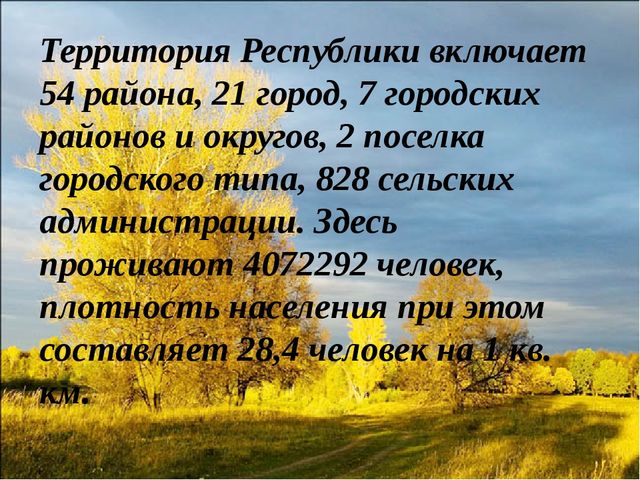 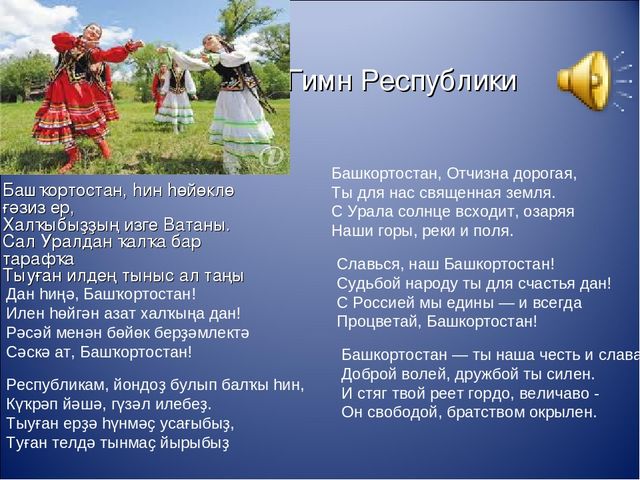                                                 Юношеская модельная библиотека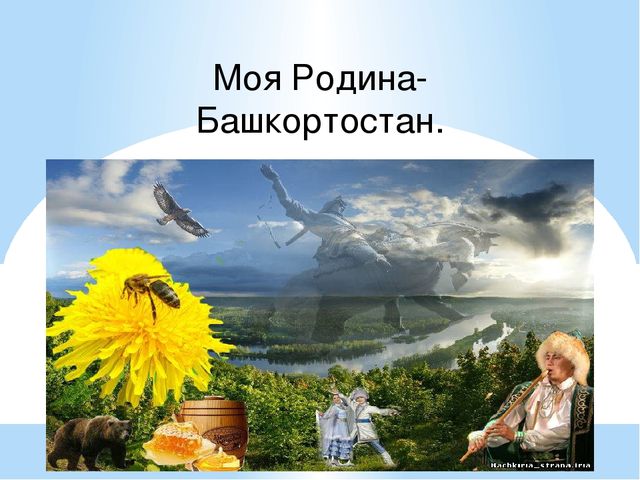        100 лет              1919 - 2019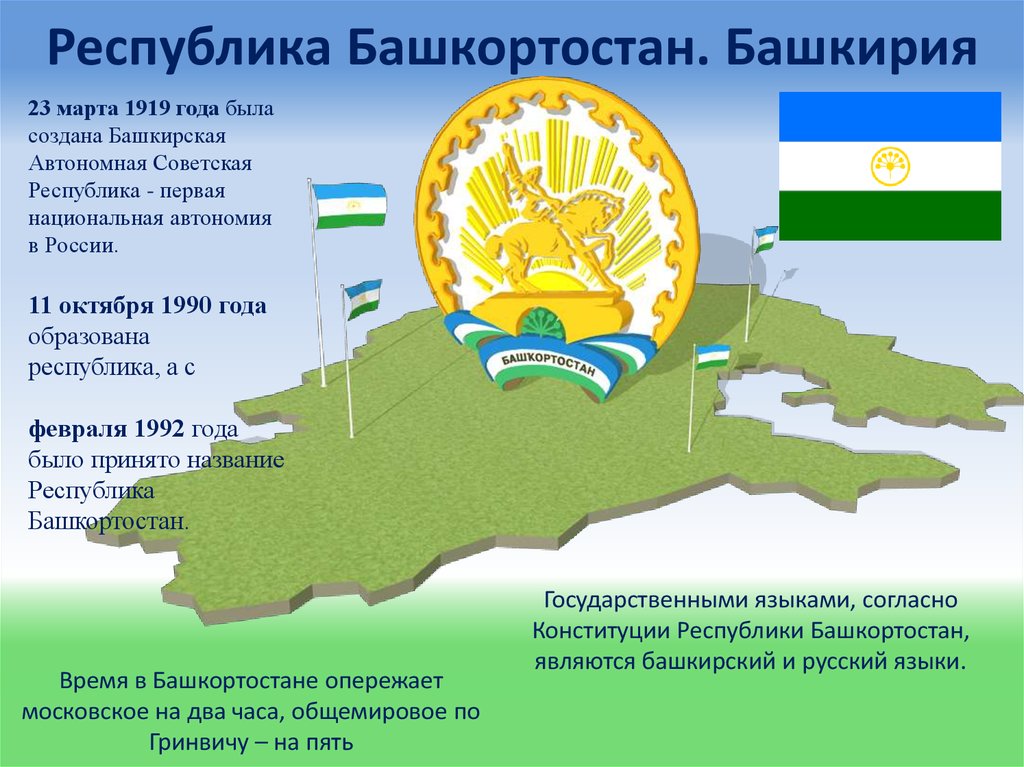 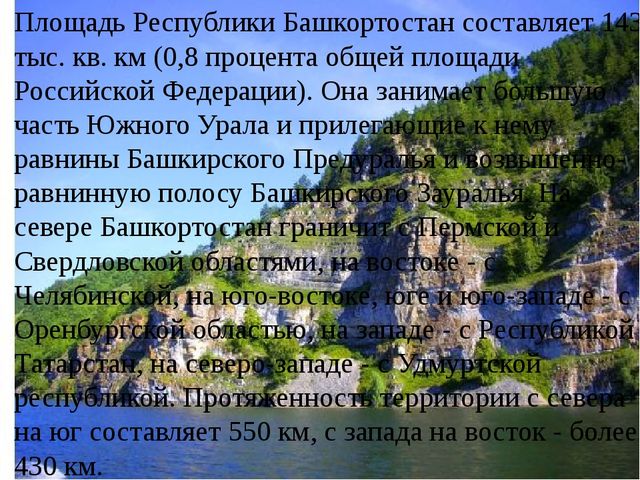 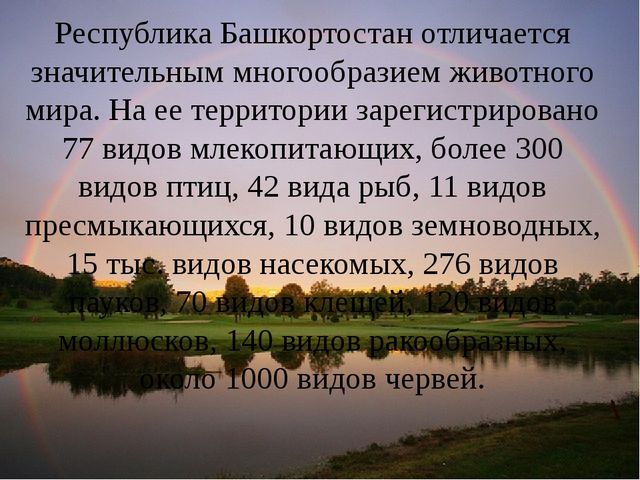 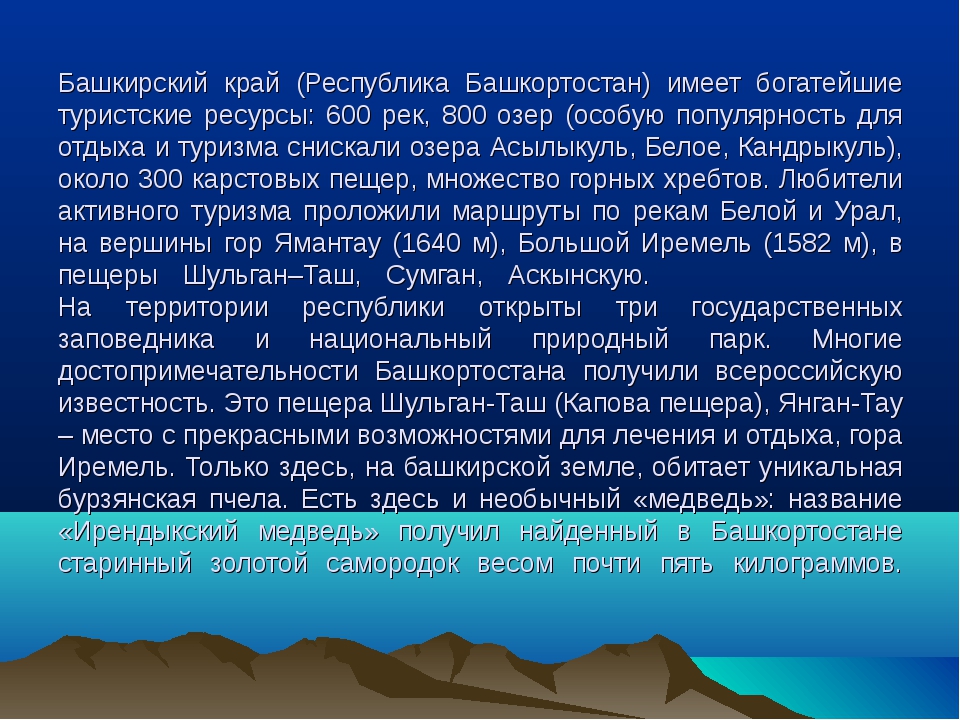 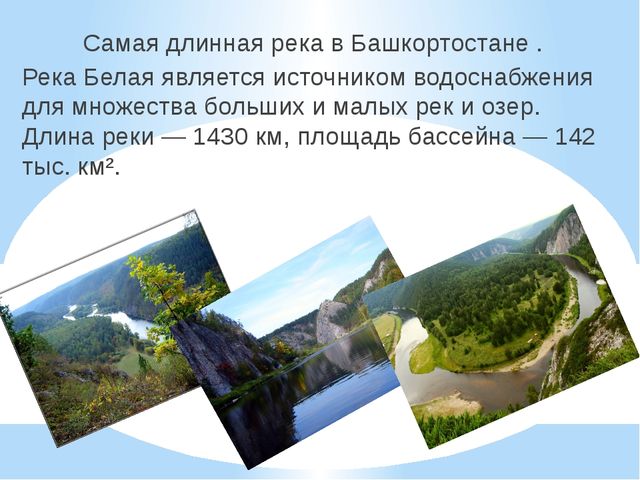 ЮнЮюЮн